Day in the Life of the Hudson River 10/10/13 Data(Salt Front RM 69.3)RIVER MILE 18Vicki Garufi -  Sarah Lawrence College Center for the Urban River @ BeczakAlethea Lynch, Fox Meadow Elementary School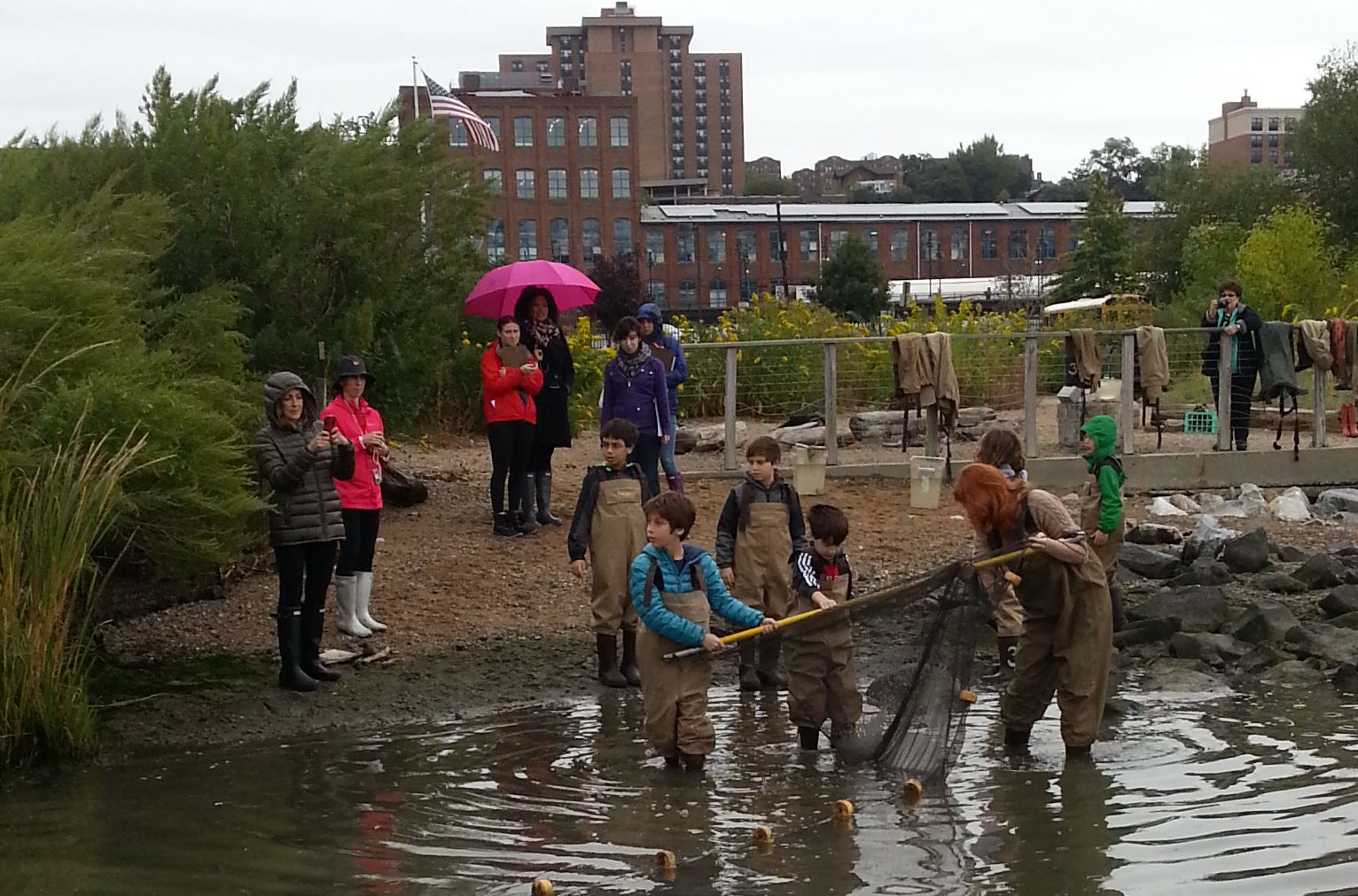  22 students 3rd graders, 4 adultsSarah Lawrence College Art of Teaching graduate student helpers 20Latitude – N 40.93813129121615 Latitude – W -73.90288889408111Location: Habirshaw County Park, Seining beach, SLCC@ Beczak, Yonkers, Westchester CountyArea: 2 acre riverfront county park covered mostly by a grass lawn leading down to the river where it meets a tidal wetland and sandy beach. Property used for fishing, boats, seining, field trips and education programs - 60% grassy, 20% parking lot, 20% shoreSurrounding Land Use: urban/residential, beach uses Sampling Site shoreline: sandy beach, tidal marsh area covered with vegetation, banks altered, large riprap on shoreline, collected wood/debris in area, Plants in area: no plants in the waterWater depth – 3-4 feetRiver Bottom – muddy (sticky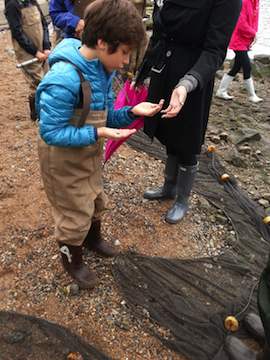 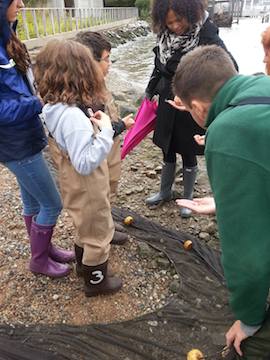 ITEMTimeTimeReading 1Reading 2CommentsPhysical  Air Temperature10:00 AM – 10:00 AM – 14C60F11:00 AM – 11:00 AM – 16C60FWind SpeedBeaufort #2Beaufort #24-6 kts6-11 km/hrNWWeather todayOvercast and very little drizzle for one rotation but it passed Overcast and very little drizzle for one rotation but it passed Overcast and very little drizzle for one rotation but it passed Overcast and very little drizzle for one rotation but it passed Overcast and very little drizzle for one rotation but it passed Weather recentlyRain Monday, last 2 days warmer than todayRain Monday, last 2 days warmer than todayRain Monday, last 2 days warmer than todayRain Monday, last 2 days warmer than todayRain Monday, last 2 days warmer than todayWater calmSmall wavelets, leaves rustleSmall wavelets, leaves rustleSmall wavelets, leaves rustleSmall wavelets, leaves rustleSmall wavelets, leaves rustleWater Temperature –10:08 AM19C    60F19C    60F10:36 AM 20C    65 F20C    65 F11:05 AM20C    65 F20C    65 F11:35 AM ft.21C    66F21C    66FTurbidity – sight tube – 10:26 AM10:53 AM11:19 AM11:50 AM33 cm27.5 cm25 cm31 cm33 cm27.5 cm25 cm31 cmChlorophyll10:30 AM0.40.411:00 AM0.70.711:23 AM1.01.0Chemical – collected on the bridge by marshTimeTempTempDO SaturatedDO – test tabs11:00 AM20C20C5 mg/L 50%pH – litmus paper10:30AM66.5766.57Average 6.5Salinity – hydrometer 10:30 AM – 12 ppt 12 ppt14 ppt12 ppt 12 ppt14 pptAverage 13 pptFish CatchNumber CaughtSpeciesSpeciesSize of largestNotesSeine net 30 feet X 4 ft., 1.4 inch mesh  40Atlantic SilversideAtlantic Silverside10:00 - noon1Banded KillifishBanded Killifish2Blue CrabBlue Crab5Moon JelliesMoon Jellies2Comb JelliesComb JelliesTides10:00 AMrising10:30 AMrising11:00 AMrising1130 AMrisingCurrents10:00 AM.NorthNorthflood10:30 AMNorthNorthflood11:00 AMNorthNorthflood11:30AMNorthNorthflood12:00 PMNorthNorthfloodCore SampleEntire LengthGrain SizeGrain SizeAbioticBiotic2 layers in coreMix of grain sizesMix of grain sizesRocksSandBranchCrab shellSmall mud crabwormsOther ItemsMonarch butterfly flew across sample area at 11:35 AM, Clam found in marsh sediment, Rat swam across marsh to beach! Canadian geese flying around park, Mallard ducks swim around marsh.Monarch butterfly flew across sample area at 11:35 AM, Clam found in marsh sediment, Rat swam across marsh to beach! Canadian geese flying around park, Mallard ducks swim around marsh.Monarch butterfly flew across sample area at 11:35 AM, Clam found in marsh sediment, Rat swam across marsh to beach! Canadian geese flying around park, Mallard ducks swim around marsh.Monarch butterfly flew across sample area at 11:35 AM, Clam found in marsh sediment, Rat swam across marsh to beach! Canadian geese flying around park, Mallard ducks swim around marsh.Monarch butterfly flew across sample area at 11:35 AM, Clam found in marsh sediment, Rat swam across marsh to beach! Canadian geese flying around park, Mallard ducks swim around marsh.